个人简介：郭春娜，女，1983年2月生，讲师。2003年7月信阳师范学院数学与应用数学专业本科毕业。2005年7月中山大学数量经济学专业硕士毕业，此后在河南科技大学数学与统计学院工作。研究方向：计量经济学模型与应用。成果简介：主要从事计量经济学模型理论与应用的研究。主持河南省政府决策招标课题一项、主持校青年基金一项，参与省部级课题四项，参与地厅级、校级课题十余项。2005年至今曾七次获得河南科技大学女职工建功立业先进个人；获得全国教学设计二等奖一次，华南赛区教学设计特等奖一次、二等奖两次，河南省教学设计一等奖三次，获得校、院级教学奖励多次。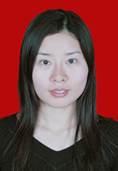 